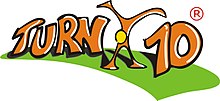 Ausschreibung der Fortbildung:	 Turn10 neu (27F8A1BS29)Ort: 	Gymnasium DachsbergDachsberg 14731 Prambachkirchen"Audidax" (= Vortragssaal im Erdgeschoß nahe Haupteingang)Zeit: 	Donnerstag, 15. November 2018, 14.00 -17.00 h (4UE)Zielgruppe:   Lehrerinnen und Lehrer für Bewegung und Sport aus AHS, NMS, HAK und HTLVortragende: 	Mag. Katharina Wieser  (BRG Linz Landwiedstraße)                  staatlich geprüfte Trainerin für Kunstturnen und Mitglied der Arbeitsgruppe Turn10Liebe Kolleginnen und Kollegen!Mit Beginn dieses Schuljahres wurde das Turn10-Programm in der Schule an das Wettkampfprogramm der Vereine (Basisstufe) angeglichen. Diese Fortbildung soll dazu dienen, Lehrerinnen und Lehrern den Einstieg ins Programm zu erleichtern und ihnen zu ermöglichen, bei Schulwettkämpfen zu werten. Unter www.turn10.at/de  sind alle Programmdetails wie Elementekataloge, Bewertungsregeln, Leitbilder etc. abrufbar und gratis downzuload en.Zum Kurs, der ausschließlich im Vortragssaal stattfindet, wird keine Sportbekleidung benötigt. Mitzubringen sind aber - wenn möglich - ein Laptop und/oder die Programmunterlagen in ausgedruckter Form (s.o.).Anmeldung: 	bis 12. November 2018 ausschließlich über die Direktion direkt an	Mag. Karin Kislinger (Landesreferentin Turn10) k.kislinger@eduhi.at                                                                   Tel. 067677142762 (für telefonische Rückfragen)In der Hoffnung auf rege Teilnahme verbleibe ich				    mit sportlichen Grüßen						Karin Kislinger